HƯỚNG DẪNThực hiện Kế hoạch thời gian năm học 2022 - 2023đối với giáo dục mầm non, giáo dục phổ thông và giáo dục thường xuyênThực hiện các văn bản: Quyết định số 2159/QĐ-BGDĐT ngày 05 tháng 8 năm 2022 của Bộ trưởng Bộ Giáo dục và Đào tạo (GDĐT) ban hành Khung kế hoạch thời gian năm học 2022 - 2023 đối với giáo dục mầm non, giáo dục phổ thông và giáo dục thường xuyên; Quyết định số 892/QĐ-UBND-HC ngày 10 tháng 8 năm 2022 của Chủ tịch Uỷ ban nhân dân tỉnh Đồng Tháp (UBND Tỉnh) ban hành Khung kế hoạch thời gian năm học 2022 - 2023 đối với giáo dục mầm non, giáo dục phổ thông và giáo dục thường xuyên trên địa bàn tỉnh Đồng Tháp. Sở GDĐT hướng dẫn thực hiện kế hoạch thời gian năm học 2022 - 2023 cho các ngành học, cấp học như sau:KẾ HOẠCH THỜI GIAN CHUNGNgày tựu trường và khai giảng năm họcTựu trườngHọc sinh lớp 1 tựu trường ngày 22 tháng 8 năm 2022.Học sinh các lớp còn lại tựu trường ngày 25 tháng 8 năm 2022.Khai giảng năm họcCác cơ sở giáo dục mầm non, phổ thông, giáo dục thường xuyên tổ chức khai giảng năm học lúc 07 giờ 30 phút ngày thứ Hai, 05 tháng 9 năm 2022.Ngày bắt đầu và kết thúc học kỳ, kết thúc năm họcHọc kỳ IGiáo dục mầm non: bắt đầu từ ngày 05 tháng 9 năm 2022, kết thúc trước ngày 15 tháng 01 năm 2023 gồm thời gian thực học (18 tuần) và tổ chức các hoạt động giáo dục.Giáo dục phổ thông: bắt đầu từ ngày 05 tháng 9 năm 2022, kết thúc trước ngày 15 tháng 01 năm 2023 gồm thời gian thực học (18 tuần), kiểm tra, đánh giá cuối kỳ và tổ chức các hoạt động giáo dục.Giáo dục thường xuyên: Từ ngày 05 tháng 9 năm 2022, kết thúc trước ngày 15 tháng 01 năm 2023 gồm thời gian ổn định, thực học(1), ôn tập, kiểm tra, đánh giá cuối kỳ và thực hiện các hoạt động giáo dục.(1) Cấp trung học cơ sở: lớp 6 và 7 thực hiện theo quy định tại Thông tư số 36/2021/TT-BGDĐT ngày 24 tháng 12 năm 2021 của Bộ trưởng Bộ Giáo dục và Đào tạo; lớp 8 và 9 thực hiện theo quy định hiện hành. Cấp trung học phổ thông:Học kỳ IIGiáo dục mầm non: Bắt đầu từ sau khi kết thúc học kỳ I và kết thúc chậm nhất ngày 25 tháng 5 năm 2023 gồm thời gian thực học (17 tuần) và tổ chức các hoạt động giáo dục khác.Giáo dục phổ thông: Bắt đầu từ sau khi kết thúc học kỳ I và kết thúc chậm nhất ngày 25 tháng 5 năm 2023 gồm thời gian thực học (17 tuần), kiểm tra, đánh giá cuối kỳ và thực hiện các hoạt động giáo dục.Giáo dục thường xuyên: Bắt đầu từ sau khi kết thúc học kỳ I và kết thúc chậm nhất ngày 25 tháng 5 năm 2023 gồm thời gian thực học(1), ôn tập, kiểm tra, đánh giá cuối kỳ và thực hiện các hoạt động giáo dục.Kết thúc năm họcCác cơ sở giáo dục mầm non, phổ thông và giáo dục thường xuyên kết thúc năm học trước ngày 31 tháng 5 năm 2023.CÁC HỘI THI, CUỘC THI CHUYÊN MÔNNgày Hội giao lưu của bé và Hội khỏe măng non (ngành học mầm non) Cấp huyện do Trưởng phòng các Phòng GDĐT quyết định thời gian tổ chức. Cấp tỉnh: cuối tháng 5 năm 2023 (sẽ có văn bản hướng dẫn).Cấp tiểu họcNgày Hội giao lưu học sinh tiểu họcCấp huyện do Trưởng phòng các Phòng GDĐT quyết định thời gian tổ chức. Cấp tỉnh: dự kiến trong tháng 01 năm 2023 (sẽ có văn bản hướng dẫn).Hội thi giáo viên dạy giỏiCấp huyện do Trưởng phòng các Phòng GDĐT quyết định thời gian tổ chức. Cấp tỉnh: dự kiến trong tháng 02 và 3 năm 2023 (sẽ có văn bản hướng dẫn).Cấp trung học cơ sở và trung học phổ thôngCuộc thi khoa học kỹ thuật và ngày Hội STEM dành cho học sinh trung họcCấp huyện/trường do Trưởng phòng các Phòng GDĐT và Hiệu trưởng các trường trung học phổ thông quyết định thời gian tổ chức.Cấp tỉnh: tháng 01 năm 2023 (sẽ có văn bản hướng dẫn).lớp 10 thực hiện theo quy định tại Thông tư số 12/2022/TT-BGDĐT ngày 26 tháng 7 năm 2022 của Bộ trưởng Bộ Giáo dục và Đào tạo; lớp 10 và 11 thực hiện theo quy định hiện hành.xuyênHội thi tiếng hát hay học sinh trung học phổ thông, học viên giáo dục thườngCấp trường/trung tâm do Thủ trưởng các đơn vị quyết định thời gian tổ chức. Cấp huyện: hoàn thành trước ngày 25 tháng 12 năm 2022.Cấp tỉnh: dự kiến trong tháng 01 năm 2023 (sẽ có văn bản hướng dẫn).Hội thi “Giáo viên làm Tổng phụ trách Đội giỏi”Cấp huyện, thành phố: tổ chức hoàn thành trước tháng 01 năm 2023.Cấp tỉnh: dự kiến tổ chức cuối tháng 02 năm 2023 (sẽ có văn bản hướng dẫn).Các Hội thi khuyến khích tham giaHội thi “Hùng biện Tiếng Anh cho học sinh phổ thông”Cấp huyện/trường/trung tâm do Thủ trưởng các đơn vị quyết định thời gian tổ chức. Cấp tỉnh: dự kiến trong tháng 11 năm 2022 (sẽ có văn bản hướng dẫn).Hội thi “Tin học trẻ”Cấp huyện do Trưởng phòng các Phòng GDĐT quyết định thời gian tổ chức. Cấp tỉnh: dự kiến tháng 6 năm 2023 (sẽ có văn bản hướng dẫn).Cuộc thi “Ý tưởng khởi nghiệp” học sinh trung họcCấp huyện/trường/trung tâm do Thủ trưởng các đơn vị quyết định thời gian tổ chức. Cấp tỉnh: dự kiến tháng 4 năm 2023 (sẽ có văn bản hướng dẫn).Cuộc thi “Tìm hiểu thế giới nghề nghiệp” cho học sinh trung học. Cấp tỉnh: dự kiến tháng 6 năm 2023 (sẽ có văn bản hướng dẫn).đ) Cuộc thi “Đại sứ Văn hóa đọc”Cấp tỉnh: dự kiến tháng 4 năm 2023 (sẽ có văn bản hướng dẫn cụ thể).4. Các Cuộc thi/ Hội thi,… do Bộ Giáo dục và Đào tạo tổ chứcSở GDĐT sẽ có văn bản thông báo, hướng dẫn riêng cho từng nội dung sau khi cóvăn bản của Bộ GDĐT.CÁC KỲ THI, KIỂM TRA VÀ XÉT HOÀN THÀNH CHƯƠNG TRÌNH, XÉT TỐT NGHIỆPThi chọn học sinh giỏiLớp 9Cấp huyện do Trưởng phòng các Phòng GDĐT quyết định thời gian tổ chức nhưng phải kết thúc trước ngày 31 tháng 12 năm 2022.Cấp tỉnh: ngày 12 tháng 3 năm 2023.Lớp 12Cấp trường do Hiệu trưởng các trường trung học phổ thông quyết định thời gian tổ chức nhưng phải kết thúc trước ngày 31 tháng 12 năm 2022.Cấp tỉnh: ngày 02 tháng 4 năm 2023. Cấp quốc gia: theo lịch của Bộ GDĐT.Thi chọn học sinh vào đội tuyển của tỉnh dự thi năm tiếp theo: tháng 7 năm 2023.Kiểm tra, đánh giá cuối kỳHọc kỳ ICấp tiểu học do Trưởng phòng các Phòng GDĐT quy định thống nhất trong toàn huyện, thành phố.Cấp trung học cơ sở từ ngày 03 đến ngày 07 tháng 01 năm 2023.Cấp trung học phổ thông, lớp 10 và 11 từ ngày 03 đến ngày 07 tháng 01 năm 2023;lớp 12 từ ngày 26 đến ngày 31 tháng 12 năm 2022.Giáo dục thường xuyên, lớp 10 và 11 từ ngày 03 đến ngày 07 tháng 01 năm 2023;lớp 12 từ ngày 26 đến ngày 31 tháng 12 năm 2022.Học kỳ IICấp tiểu học do Trưởng phòng các Phòng GDĐT quy định thống nhất trong toàn huyện, thành phố.Cấp trung học cơ sở từ ngày 08 đến ngày 13 tháng 05 năm 2023.Cấp trung học phổ thông, lớp 10 và 11 từ ngày 08 đến ngày 13 tháng 05 năm 2023;lớp 12 từ ngày 17 đến ngày 22 tháng 4 năm 2023.Giáo dục thường xuyên, lớp 10 và 11 từ ngày 08 đến ngày 13 tháng 05 năm 2023;lớp 12 từ ngày 17 đến ngày 22 tháng 4 năm 2023.Thi nghề phổ thôngTổ chức ngày 23 tháng 4 năm 2023.Xét công nhận hoàn thành chương trình giáo dục mầm non, tiểu học và xét tốt nghiệp trung học cơ sở, thi tốt nghiệp trung học phổ thôngXét hoàn thành chương trình mầm non, tiểu học: trước ngày 31 tháng 5 năm 2023. Xét tốt nghiệp trung học cơ sở: trước ngày 31 tháng 5 năm 2023.Thi tốt nghiệp trung học phổ thông năm 2023: theo lịch của Bộ GDĐT.6. Tuyển sinh lớp 6, lớp 10 và lớp 10 chuyên năm học 2023 – 2024Tuyển sinh lớp 6 hoàn thành trước ngày 30 tháng 6 năm 2023.Tuyển sinh lớp 10, lớp 10 chuyên hoàn thành trước ngày 31 tháng 7 năm 2023.CÁC HOẠT ĐỘNG GIÁO DỤCGiải thể thao học sinh; công tác y tế học đườngGiải bóng đá, bóng chuyển, điền kinh, bơi lội học sinh phổ thôngCấp trường do Thủ trưởng cơ sở giáo dục quyết định thời gian tổ chức hoàn thành trước ngày 15 tháng 12 năm 2022.Cấp huyện do Phòng GDĐT tham mưu UBND huyện, thành phố thời gian tổ chức, hoàn thành trước ngày 31 tháng 12 năm 2022.Cấp tỉnh tổ chức: dự kiến giữa tháng 01 năm 2023 (sẽ có văn bản hướng dẫn cụ thể).Công tác y tế học đườngPhối hợp với Sở Y tế triển khai phù hợp với hướng dẫn của Bộ GDĐT, ngành y tế và thực tế các cơ sở giáo dục.Giáo dục an toàn giao thông; giáo dục môi trường; giáo dục giới tính, sức khỏe sinh sản vị thành niên; giáo dục pháp luật, phòng chống tội phạm;…Thực hiện thường xuyên trong năm học và được tích hợp nội dung vào chương trình giảng dạy các môn học; hoạt động giáo dục ngoài giờ lên lớp; hoạt động trải nghiệm sáng tạo và các hoạt động giáo dục khác của nhà trường.Sinh hoạt chủ điểmCăn cứ vào nhiệm vụ trọng tâm năm học và hướng dẫn của các cơ quan chức năng, Thủ trưởng các đơn vị quyết định tổ chức sinh hoạt chủ điểm kết hợp với kỷ niệm các ngày lễ lớn trong năm phù hợp với điều kiện thực tế của địa phương, đơn vị và không ảnh hưởng đến dạy, học.CÁC NGÀY NGHỈ TRONG NĂM HỌCCác ngày nghỉ lễ, tết được thực hiện theo quy định của Luật Lao động và các quy định tại các văn bản dưới Luật. Nếu ngày nghỉ lễ, tết trùng vào ngày nghỉ cuối tuần thì được nghỉ bù theo quy định. Nghỉ Tết Nguyên đán ít nhất là 07 ngày.Tùy theo thực tế của địa phương và đơn vị, Trưởng phòng Phòng GDĐT các huyện, thành phố và Thủ trưởng các đơn vị trực thuộc Sở quyết định ngày nghỉ cuối học kỳ I (01 ngày).Thời gian nghỉ hè thay cho nghỉ phép năm của giáo viên là 02 tháng, có thể được bố trí xen kẽ vào thời gian khác trong năm để phù hợp với đặc điểm cụ thể và kế hoạch thời gian năm học của địa phương.QUY ĐỊNH CHẾ ĐỘ BÁO CÁOBáo cáo tình hình chuẩn bị năm học và tình hình tổ chức khai giảng năm học 2022 - 2023Phòng GDĐT, trường trung học phổ thông, các đơn vị giáo dục thường xuyên gửi Sở GDĐT trước ngày 08 tháng 9 năm 2022.Sở GDĐT gửi Bộ GDĐT và UBND Tỉnh trước ngày 10 tháng 9 năm 2022.Báo cáo sơ kết học kỳ IPhòng GDĐT, trường trung học phổ thông, các đơn vị giáo dục thường xuyên gửi Sở GDĐT trước ngày 25 tháng 01 năm 2023.Sở GDĐT gửi Bộ GDĐT và UBND Tỉnh trước ngày 31 tháng 01 năm 2023.Báo cáo tổng kết năm học 2022 - 2023, kết quả thực hiện tiêu chí thi đuaPhòng GDĐT, trường trung học phổ thông, các đơn vị giáo dục thường xuyên gửi Sở GDĐT trước ngày 15 tháng 6 năm 2023.Sở GDĐT gửi Bộ GDĐT và UBND tỉnh trước ngày 25 tháng 6 năm 2023.TỔ CHỨC THỰC HIỆNTrong trường hợp có tình hình đặc biệt xảy ra (thiên tai, dịch họa,...), Sở GDĐT sẽ trình Chủ tịch UBND Tỉnh xem xét:Quyết định điều chỉnh thời gian năm học trong trường hợp không vượt quy định chung của Bộ GDĐT.Báo cáo xin ý kiến Bộ GDĐT trong trường hợp vượt quy định chung của Bộ GDĐT.Căn cứ vào nội dung đã hướng dẫn, các đơn vị trực thuộc Sở GDĐT và Phòng GDĐT các huyện, thành phố hướng dẫn cụ thể nội dung của từng hoạt động để triển khai thực hiện phù hợp với điều kiện thực tế.Trong quá trình tổ chức thực hiện, nếu có khó khăn vướng mắc, đề nghị các đơn vị liên hệ với Sở GDĐT (các đơn vị thuộc Sở phụ trách các ngành học, cấp học) để trao đổi và thống nhất thực hiện./.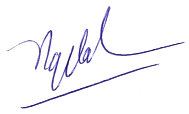 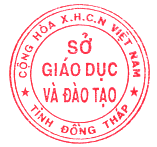 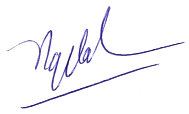 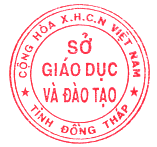 UBND TỈNH ĐỒNG THÁPCỘNG HÒA XÃ HỘI CHỦ NGHĨA VIỆT NAMSỞ GIÁO DỤC VÀ ĐÀO TẠOĐộc lập – Tự do – Hạnh phúcSố:81	/HD-SGDĐTĐồng Tháp, ngày 16 tháng 8 năm 2022Nơi nhận:GIÁM ĐỐC- Tỉnh uỷ, HĐND, UBND tỉnh (để b/c);- Bộ GDĐT (để b/c);- Phòng GDĐT, các đơn vị trực thuộc Sở (để th/h);- Phòng GDĐT, các đơn vị trực thuộc Sở (để th/h);- Các đơn vị thuộc Sở (để th/h);- UBND các huyện, TP (để ph/h);- Lưu: VT, K, 02b.Nguyễn Thúy Hà